FORDI FELLESSKAP FUNGERER – OGSÅ I GJØVIK                                                            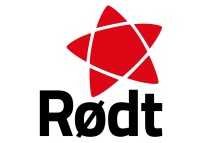 Rødt sitt budsjettforslag for perioden 2020 – 2023Hovedprofilen vår er å ivareta det forebyggende arbeidet som drives i kommunen, sikre tiltak og ressurser til de svakeste og sikre gode fellesskapsløsninger innenfor de store budsjettområdene Oppvekst og Omsorg. Vi vil ha tjenester i kommunal regi og avviser private løsninger.Våre grep på inntektssidaVi legger inn noe økte skatteinntekter, de 2 første årene i perioden kan det være litt utfordrende. Finansminister Siv Jensen har uttalt at kommunene ikke kommer til å beholde økte skatteinntekter i framtida, men vi tror det blir vanskelig politisk å holde en så stram linje (posisjonen i Gjøvik tror ikke på det). Allikevel er vi forsiktige. Etter stortingsvalget 2021 tror vi på regjeringsskifte og bedre økonomi for kommunene, de 2 siste årene i perioden har vi lagt inn overføringene i Arbeiderpartiets alternative statsbudsjett for inneværende år – dvs at vi har vært veldig nøkterne.Rammefinansiering: her legger vi inn skjønnstilskudd og forventet økning de 2 siste årene.Vi benytter muligheten til å legge en egen promillesats på eiendomsskatt på næringseiendommer.Vi inflasjonsjusterer kun kraftfondet i tråd med vedtaket om forvaltning av kraftmidlene kommunen skaffet seg i 2005, ikke hele finansporteføljen som rådmannen ønsker. Det gir mer midler til drift.Vi viser hvor mye vi kan spare på politikerlønninger hvis referanselønna ikke er stortingslønn på nesten 1 million, men tas ned til kr 800.000.Vi vil oppheve de fordelene el-biler har med gratis parkering.Vi tror at det finnes innsparingspotensiale i den nye barnevernsorganisasjonen med sitt budsjett på over 70 millioner. Hovedgrepet må være at man gjør mer selv og redusere kjøp av eksterne tjenester. Det må unngås omsorgsoverdragelser til fordel for økt bruk av familienettverk. Vi tror også at det er administrative kostnader som kan kuttes.Til sammen gir dette et økonomisk handlingsrom på 17 millioner i 2020 og økende utover i perioden.Slik bruker vi midleneAFT-området	Vi reverserer rådmannens kutt i renhold, dette er en viktig oppgave som må skjermes, selv med innfasing av «ny teknologi» vil vi ikke svekke kvaliteten.	Vi reverserer rådmannens stillingskutt i eiendomsavdelingen. Vi tror at det å ta vare på våre eiendommer krever ressurser, et kutt kan fort føre til konsulenttjenester.	Vi ønsker å sikre at bibliotekets åpningstider ikke reduseres for eksempel om sommeren.	Vi legger inn en forsiktig økning i veivedlikehold. Veistandarden i hele kommunen er sterkt varierende, det er stort behov for oppgradering.Oppvekst	Forebyggende arbeid er viktig og vi skjermer det vi ser som helt sentralt innenfor dette området. Det gjelder Tverrfaglig Familieteam og Ung i Gjøvik. I samme kategori ser vi støttepedagogene i barnehagen. Når det gjelder skolestruktur så har vi alltid stått på å opprettholde eksisterende skolestruktur. Vi mener grendeskolene Redalen og Birisstrand er sentrale for å opprettholde fellesskapene der. Vi ønsker at det skal være gode leve- og oppvekstvilkår i hele kommunen, da må skolene sikres. Derfor legger vi inn igjen rådmannens kutt.Bemanningsreformen i barnehagene er underfinansiert fra staten sin side. Vi ønsker å følge den opp med avsetning av midler til flere årsverk gjennom perioden.Økningen av prisen på SFO er ikke ønskelig, vi vet at lavinntektsfamilier velger bort SFO når prisen blir for høy. Vi dekker inn rådmannens prisøkning og vil i løpet av perioden se på mulighetene for å senke prisen.Omsorg	Økt nattevaktressurs på Haugtun legges inn fordi vi er kjent med det presset som er der som følge av fullt belegg på KAD-plassene og på Lindrende Enhet.	Vi har erfart at de kommunene som har etablert vikarpool har gode erfaringer med det. Enkelt å dekke opp for sykefravær og kurs, avdelingsledere bruker mindre tid på få inn vikarer. Vi øker antall årsverk gjennom hele perioden. 	Staten har nå lagt inn øremerkede midler til demensomsorgen i ramma. Konsekvensen er at aktivitetene og tilbudet i kommunen blir underfinansiert. Vi legger inn midler til tiltak.	Kuttene rådmannen har ved å spare på vikarer ved kurs, vil bety et høyere arbeidspress på de andre ansatte. Dette undergraver sykefraværsarbeidet, vi legger det kuttet inn igjen i vårt budsjettforslag. Ansatte i helse og omsorgssentrene trenger kontinuerlig faglig oppdatering, kurs er bra og må ikke kuttes.NAV	Arbeidstilbudet ved Stampeveien Produksjon og Service fungerer godt. Vi kan ikke være med på fjerne det.	Barnetrygden regnes som inntekt for familier som mottar sosialstønad. Vi mener dette rammer barnefattigdommen og legger inn tilstrekkelig midler til at barna får barnetrygden uavkortet. Videre legger vi inn midler som sikrer at den gode erfaringen med ekstra støtte til fritidsaktiviteter i lavinntektsfamilier kan fortsette.SAM	Vi aksepterer ikke at Globus/Jobbsjansen legges ned.	Vi aksepterer ikke at aktivitetstilbudet på Drengestua legges ned.	Vi mener at Svømmehallen i Røverdalen fortsatt må være et tilbud til både skolebarn og almenheten. Derfor opprettholder vi driftstilskuddet Til Fjellhallen som har ansvaret for svømmehallen. På investeringsbudsjettet har vi tatt høyde for en full restaurering, hallen må da stenges i 2020, men kan åpnes igjen i 2021 og driftes for fullt i et par tiår videre.Investeringsbudsjettet	Vi mener kommunen må sette i gang boligbygging nord i Gjøvik der det legges til rette for sosial boligbygging.	Vi er kjent med at båthavna trenger oppgradering, blant annet fordi været har ført til at moloen har rast ut. Kommunen må samarbeide om en oppgradering med båtforeningen som leier området av kommunen. 	Det trengs flere sykehjemsplasser i sentrum. Det vil vi løse med et tilbygg på Haugtun som vi tror vil være den meste kostnadseffektive løsningen. Haugtun er opprinnelig planlagt for utvidelse. Forprosjekt vil vise hva kostnaden faktisk blir.	Skole- og barnehagestrukturen slik vi tenker oss den krever flere grep i investeringsbudsjettet. Når vi vil ha barnehage på Biristrand medfører det at vi ikke vil ha en ny kommunal barnehage på Biri med overkapasitet, den tar vi ned fra 6 til 4 avdelinger. Når vi opprettholder grendeskolene så må vi sette av midler til vedlikehold, rehabilitering og universell utforming. Videre så setter vi av midler til ny ungdomsskole ved Vindingstad for kretsene Kopperud og Vindingstad.	Vi tar ned kostnadene til Sykkelbyen med 1 million. I tillegg vil vi at midlene skal brukes på holdningskampanje og aktivitetstilbud fremfor nye investeringer. Se ellers verbalforslag.	Sist i økonomiperioden legger vi inn midler til forprosjekt til nytt kulturhus. Dette er i tråd med vårt tidligere forslag der vi argumenterte med at i de neste 4 årene vil kommunen ikke ha midler til å starte byggingen av nytt kulturhus, det må inn i investeringsbudsjettet fra 2024.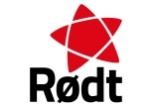 Rødt Gjøvik - budsjettforslag for perioden 2020 - 2023  12.desember 2019Rødt Gjøvik - budsjettforslag for perioden 2020 - 2023  12.desember 2019Rødt Gjøvik - budsjettforslag for perioden 2020 - 2023  12.desember 2019Rødt Gjøvik - budsjettforslag for perioden 2020 - 2023  12.desember 2019Rødt Gjøvik - budsjettforslag for perioden 2020 - 2023  12.desember 2019SektorEndringer inntekt/utgift2020202120222023OverordnetØkning i skatteinntektene-2 500-6 000-8 000-8 000Økning i rammeoverføringene inkl skjønnstilskudd-2 500-3 000-20 000-20 000Økt eiendomsskatt på næringseiendommer0-5 000-5 000-5 000Inflasjonsjustere kun Kraftfondet-7 460-2 547-5 120-7 808Reduksjon i godtgjørelser folkevalgte 20 %-1 100-1 100-1 100-1 100P-avgift for el-biler-300-300-300-300OppvekstReduksjon i ramma til barnevernet-3 000-3 000-3 000-3 000Handlingsrom-16 860-20 947-42 520-45 208Disse inntektene disponeres slik:RenterKonsekvenser ved endringer i investeringer126211 712-2 163AFTIngen reduksjon i renhold200200200200Kun 1 årsverk kutt i Eiendom600600Økt driftstilskudd til Biblioteket400400400400Økning i veivedlikehold2 2002 2002 200OppvekstIkke kutte i Tverrfaglig Familieteam750750750750Ikke kutte i Ung i Gjøvik1 0001 0001 0001 000Opprettholde støttepedagoger i barnehagene5951 428Ingen endring skolestruktur Biriområdet2 9207 009Økt bemanning i barnehagene (3-3-10-10)1 9501 9506 5506 550Ingen økning av SFO-prisen250250250250HOVØkt nattevaktressurs Haugtun1 0001 5001 5001 500Etablere vikarpool med heltidsstillinger (5-5-7-10)3 5003 5004 5506 550Tiltaksmidler demensomsorgen2 0002 0002 0003 000Ikke kutte i kurs og innleie v kurs600600600600NAVOpprettholde Stampeveien Produksjon og Service4 1004 100Barnetrygd holdes utenom beregning av sosialstøtte5 3755 375Opprettholde samarbeidsavtale med Røde Kors0150150150Tiltak barn i lavinntektsfamilier5005005000SAMIngen endringer Globus2 4002 4002 4002 400Ingen endringer Drengestua1 2001 4501 4501 450Opprettholde Svømmehallen9001 8001 8001 800Sum utgift16 77620 67141 60245 1492020202120222023Endringer disposisjonsfond-84-276-919-59Endringer i investeringsbudsjettet2020202120222023Stensjordet/Tranbergdalen - sosial boligbygging7 5007 500Rehabilitering av Havna2 0002 000Nye sykehjemsplasser i sentrum (16)5 00030 00050 000Salg kulturskolen/Hunn-10 000Endring ny barnehage Biri-5 000-6 000Ny barnehage Biristrand (35 plasser)5 00015 00015 000Ikke gjennomføre forslaget om samlet U-skole-15 000-228 500Ny ungdomsskole ved Vindingstad15 000Rehabilitering Vardal og Kopperud30 00030 000Tiltak Biristrand/Redalen skoler20 000Rehabilitering og oppgradering svømmehallen5 000Reforhandle sykkelbyavtalen-1 000-1 000-1 000-1 000Nytt Kulturhus15 000Summering6 0001 00081 500-103 000